Publicado en Madrid el 06/02/2019 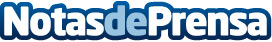 Euroinnova presenta sus nuevos cursos de peluquería con titulación profesional El sector de la peluquería ha ido evolucionando a lo largo de los años, llegando a un punto donde la competencia es muy elevada. Actualmente los servicios innovadores marcan la diferencia. Formación especializada como la ofrecida por Euroinnova Business School puede ser vital para la actualización en nuevos conceptos e ideasDatos de contacto:Ester Ávila958050200Nota de prensa publicada en: https://www.notasdeprensa.es/euroinnova-presenta-sus-nuevos-cursos-de Categorias: Nacional Moda Emprendedores Cursos http://www.notasdeprensa.es